COMPUTER GRAPHICS LABORATORY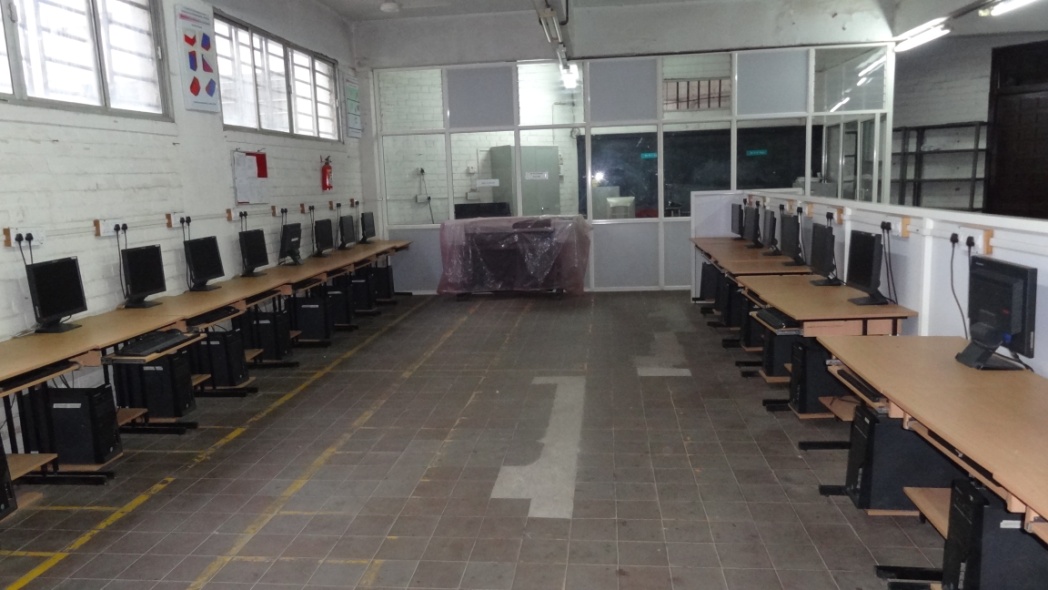 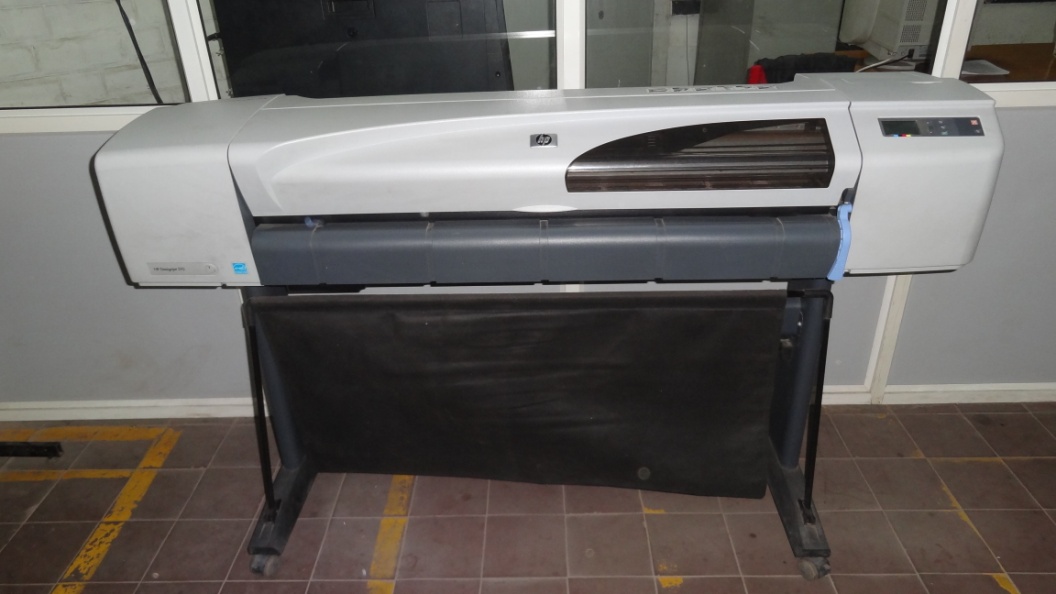 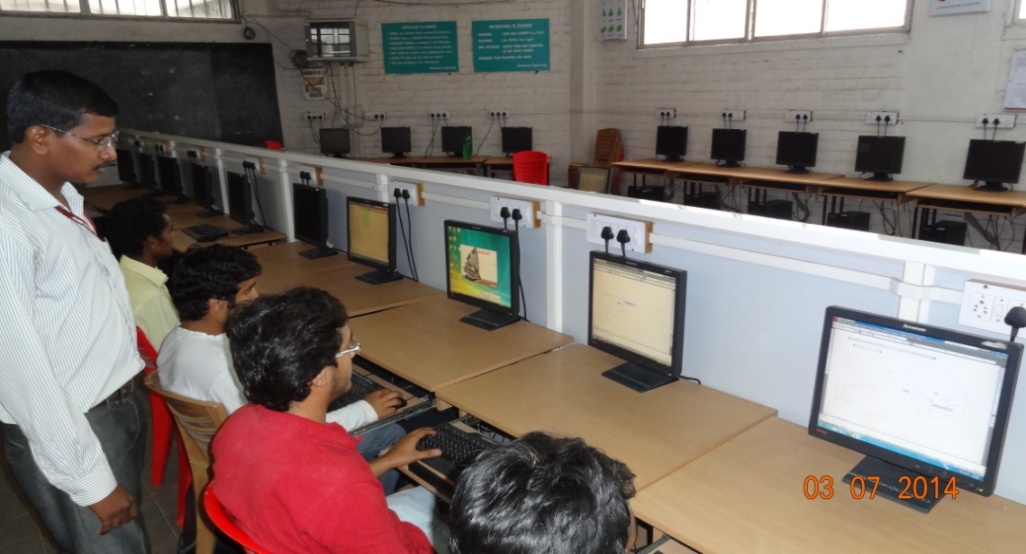 Lab Area116 Sq mtrLocation	Second Floor, Room No.217,218Utilization 	First Year EngineeringEquipmentsDESKTOP COMPUTERS: Lenovo, Core 2 Duo Processor, 2.66 GHz ,Intel 7300, 1GB DDR II RAM,17” LCD Monitor with 160 GB SATA HDD OS: Win 7,Win Vista. Quantity : 45IBM SERVER : Intel S5000, Xenon Processor, 2 GHz, 2x 250 GB HDD, 2x 2GB RAM,19” TFT Monitor OS: Win 2008 Server PLOTTER: HP Designjet 510SoftwareAutoCAD 2009 :50 UsersInvestment23.878 Lacs